  SOP LAYANAN  PENGAWASAN  DAN  PENGENDALIAN  PEMANFAATAN  APLIKASI  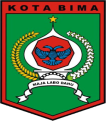 DAN  SOFT  PROGRAM  KOMPUTERISASINOURAIAN KEGIATANPelaksanaPelaksanaPelaksanaPelaksanaPelaksanaPelaksanaMutu BakuMutu BakuMutu BakuNOURAIAN KEGIATANKepala Dinas SekretarisKabid TIKKasiAplikasiPetugasADMTeknisiPersyaratan/kelengkapanWaktuOutput1Menerima permohonan dari SKPD tentang pendampingan / bimbingan teknis pengadaan Aplikasi/Soft Program  Surat PermohonanDisposisi Walikota/ SekdaData inventarisAplikasi/Soft program 5 menitSurat Permohonan & Lampiran DisposisiData InventarisKartu disposisi dinas2Memeriksa/meneliti/surat permohonan beserta lampiran (data inventaris) dan memberi catatan disposisi Surat Permohonan & Lampiran DisposisiData InventarisKartu disposisi dinas5 menitSurat Permohonan & Lampiran Disposisi yang telah diberi catatanData Inventaris3Memeriksa / meneliti / disposisi surat permohonabeserta lampiran (data inventaris) dan memberi catatan Surat Permohonan & Lampiran Disposisi yang telah diberi catatanData Inventaris5 menitSurat Permohonan & Lampiran Disposisi yang telah diberi catatanData Inventaris4Memeriksa / meneliti / disposisi surat permohonanbeserta lampiran (data inventaris) dan memberi catatanSurat Permohonan & Lampiran Disposisi yang telah diberi catatanData Inventaris5 menitSurat Permohonan & Lampiran Disposisi yang telah diberi catatanData Inventaris5Memeriksa/meneliti disposisi surat permohonan beserta lampiran (data inventaris) dan membuat konsep surat perintah pendampingan teknis / bimbingan teknis Surat Permohonan & Lampiran DisposisiData InventarisKartu disposisi dinasKonsep surat Perintah Pendampingan /Bimbingan Teknis5 menitSurat Perintah Pendampingan/Bimbingan Teknis yang telah ditandatangani pimpinan6Pendampingan / Bimbingan Teknis Rencana Pengadaan Aplikasi/Soft Program di SKPD Surat Perintah Pendampingan /Bimbingan Teknis yang telah ditandatangani pimpinan2 JamBerita Acara HasilPendampingan/ Bimbingan TeknisDaftar Hadir7Mengarsipkan surat perintah dan berita acara / daftar hadir pendampingan/bimbingan teknis Berita Acara HasilPendampingan /Bimbingan TeknisDaftar Hadir 5 menitDiarsipkan dalam file kabinet